.UKE 44 i 7. klasseMål for perioden:                                                   Tema:  Til heimen  På torsdag hadde vi en vellykket aksjonsdag på skolen og vi fikk samlet inn 9761 kroner til TV- aksjonen. Elevene er veldig flinke til å bidra positivt på slike arrangement, de tar ansvar og ønsker å bidra. Elevene har i naturfag laget Power-point, og de er flinke til å bruke dette «verktøyet». På mandag blir det en time ku-hå, for i 4. timen blir det data, der vi b.la skal lære litt mer om å skrive ut dokumenter, og bruke office 365.Husk svømmeutstyr til fredag!Hilsen Håkon           Tlf. 93206539       E-post: Hakon.ostbye.mjomen@inderoy.kommune.noMenu1Menu1 Ordenselever: Magne og AnineMandag 30.10.17Tirsdag 31.10.17Onsdag 01.10.17 Torsdag 02.11.17Fredag 03.11.17Morgensamling/NorskMatematikkNorskMusikk/dramaSvømmingEngelskGym(Ute)Ku-hå(B)/Matem.Musikk/dramaSvømmingKu-hå(A)/Matem.SamfunnsfagKu-hå(B)/NorskMatematikkMatematikkDataNaturfagEngelskNorskNorskKRLENorskGymNaturfagSamfunnsfagSamfunnsfagKRLELEKSER:LEKSER:Mandag30.10.17Tirsdag 31.10.17Onsdag 01.11.17Torsdag 02.11.17Info om Prøver/gloserLEKSER:Norsk Skriv inn «selvbiografien» i fortellerboka til torsdag.Les side 70 i zeppelin språkbok. Oppgave 11 a side 73 i zeppelin språkbok.Les side 74 og 75 i zeppelin språkbok.I arbeidsboka:Hva er forskjellen på de to fortellingene?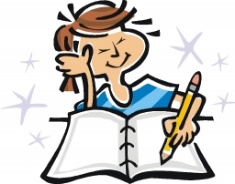 Diktat: familien, annerledes, hotellet, gjemte, hjemme, skjelvendeLEKSER:Matem.Grunnbok 7 a Side 74.Grunnbok 7 a Side 75.Grunnbok 7 a Side 86. Grunnbok 7 a Side 88.LEKSER:Engelsk Gloser: LEKSER:NaturfagLese s. 46 og 47 i YggdrasilGreier du å finne svaret på oppgave 4 s. 51? LEKSER:KRLELEKSER:Samfunn.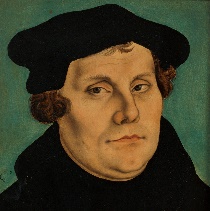 Skriv 3-5 fakta om Martin Luther.